О внесении изменений в решение Совета сельского поселения «Большелуг» от  22 декабря 2017 года №  IV-10/3  «О бюджете муниципального образования сельского поселения  «Большелуг» на 2018 год и плановый период 2019 и 2020 годов»   Руководствуясь Бюджетным кодексом Российской Федерации,  статьей  20 Положения о бюджетном процессе в муниципальном образовании сельского поселения «Большелуг», Совет сельского поселения «Большелуг» решил: 1. Внести в решение Совета муниципального образования сельского поселения «Большелуг» от 22 декабря 2017 года № IV-10/3«О бюджете муниципального образования сельского поселения  «Большелуг» на 2018 год и плановый период 2019 и 2020 годов» (далее – Решение о бюджете) следующие изменения: в абзаце втором пункта 1 Решения о бюджете число «3 800 974,00» заменить числом «3 801  774,00 »;в абзаце втором пункта 2 Решения о бюджете числа «1 473 573,00» и «1 414 508,00» заменить соответственно числами « 1 473 989,00» и « 1 414 924,00»;в абзаце третьем пункта 1 Решения о бюджете число «3 830 321,33» заменить числом «3 831 121,33»;в абзаце третьем пункта 2 Решения о бюджете числа «1 473 573,00» и «1 414 508,00» заменить соответственно числами « 1 473 989,00» и « 1 414 924,00»в пункте пятом Решения о бюджете числа «3 558 974,00» и «3 558 974,00» заменить соответственно числами «3 559 774,00» и «3 558 974,00»;в пункте шестом Решения о бюджете числа «  1 227 373,00» заменить соответственно  числами « 1 227 789,00»;в пункте седьмом Решения о бюджете числа «1 164 108,00» заменить соответственно числами «1 164 524,00»;приложение 1, утвержденное Решением о бюджете, изложить в редакции согласно приложению 1 к настоящему Решению;приложение 2, утвержденное Решением о бюджете, изложить в редакции согласно приложению 2 к настоящему решению;приложение 3 , утвержденное  Решением о бюджете, изложить в редакции согласно приложению 3 к настоящему решению;приложение 4 , утвержденное Решением о бюджете, изложить в редакции согласно приложению 4 к настоящему решению;приложение 5, утвержденное Решением о бюджете, изложить в редакции согласно приложению 5 к настоящему решению;приложение 6, утвержденное Решением о бюджете, изложить в редакции согласно приложению 6 к настоящему решению;2. Настоящее решение  вступает в силу  со дня его  обнародования.Глава сельского поселения                                                   М.Ф. Бушенев «Ыджыдвидз»сикт овмöдчöминса СöветСовет сельского поселения «Большелуг»ПОМШУÖМПОМШУÖМПОМШУÖМРЕШЕНИЕРЕШЕНИЕРЕШЕНИЕот 15 ноября 2018 года                                                                        № IV- 19/7(Республика Коми, Корткеросский район, с.Большелуг) от 15 ноября 2018 года                                                                        № IV- 19/7(Республика Коми, Корткеросский район, с.Большелуг) от 15 ноября 2018 года                                                                        № IV- 19/7(Республика Коми, Корткеросский район, с.Большелуг) 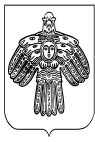 